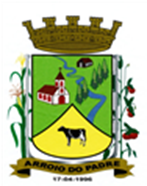 ESTADO DO RIO GRANDE DO SULMUNICÍPIO DE ARROIO DO PADREGABINETE DO PREFEITOMensagem 103/2017ACâmara Municipal de VereadoresSenhor PresidenteSenhores Vereadores	Com satisfação, dirijo-me mais uma vez a este legislativo, neste momento para encaminhar-lhes o projeto de lei 103/2017.	Quero, após cumprimenta-los, informar-lhes que o projeto de lei 103/2017 tem por finalidade buscar autorização legislativa para o município conceder incentivo para aquisição e construção de estufas de hortigranjeiros e/ou pequenos frutos ao Sr. Valter Jorge Thomsen, no valor de R$ 1.607,00 (um mil, seiscentos e sete reais);	O município de Arroio do Padre abriu a alguns dias passados o Edital de número 01/2017 do programa “Desenvolver Arroio do Padre”, exatamente para a finalidade mencionada. Houve inscrição de vários interessados, entre os quais o produtor Valter Jorge Thomsen. O incentivo estará apto a ser concedido assim que todos os trâmites necessários estejam concluídos, entre eles a existência de lei autorizativa, objeto do presente projeto de lei.	O Município de Arroio do Padre tem reiteradamente estabelecido meios e alternativas para promover o desenvolvimento local que se alcançado proporciona uma melhor qualidade de vida para todos os nossos munícipes. 	Nesta, sendo converge o presente projeto de lei ao qual se aguarda aprovação para breve para que o incentivo possa ser confirmado.	Nada mais a acrescentar para o momento.	Atenciosamente.	Arroio do Padre, 31 de julho de 2017. Leonir Aldrighi BaschiPrefeito MunicipalAo Sr.Rui Carlos PeterPresidente da Câmara Municipal de VereadoresArroio do Padre/RSESTADO DO RIO GRANDE DO SULMUNICÍPIO DE ARROIO DO PADREGABINETE DO PREFEITOPROJETO DE LEI Nº 103 DE 31 DE JULHO DE 2017.Autoriza a Concessão de Incentivo ao Sr. Valter Jorge Thomsen.Art. 1º A presente Lei autoriza o Município de Arroio do Padre a conceder incentivo ao Sr. Valter Jorge Thomsen, inscrito no CPF sob nº 450.480.100-00 e com Inscrição Estadual, como produtor rural sob o nº 4701005028.Art. 2º O incentivo a ser concedido por esta Lei será assim distribuído:I- Ressarcimento de despesas para a construção de estufa para produção de hortifrutigranjeiros no valor de R$ 1.607,00 (um mil, seiscentos e sete reais).II- Disponibilização pelo município de 03 (três) horas máquinas para terraplanagem e preparo do local onde a estufa será construída e abertura / manutenção de reservatórios de água para irrigação.Parágrafo Único: A concessão do incentivo financeiro, a que se refere essa Lei, somente será concretizado mediante a efetiva instalação da estufa na propriedade informada e cumpridos os requisitos da Lei Municipal nº 1.568, de 31 de dezembro de 2014.Art. 3º Em contrapartida ao presente incentivo, o produtor assume as obrigações definidas na minuta de contrato, em anexo, a qual é integrante da presente Lei.Art. 4º As despesas decorrentes da presente Lei correrão a conta de dotação orçamentária, constante no orçamento municipal em vigor.Art. 5º Esta Lei entra em vigor na data de sua publicação.Arroio do Padre, 31 de julho de 2017.Visto Técnico: Loutar PriebSecretário de Administração, Planejamento,Finanças, Gestão e Tributos         Leonir Aldrighi BaschiPrefeito Municipal